م  / استمارة سيرة علميةالاسم :- الاء عبد الكريم  حسن عباس موقع العمل :-معهد الطبي التقني المنصور / قسم التقنيات الإدارة الصحية  الشهادات :-- بكالوريوس احصاء ماجستير تخطيط حضرى واقليمي اللقب العلمي :-مدرس مساعد  التخصص العام :--ا احصاءالتخصص الدقيق :-- تخطيط حضري واقليمي المجال البحثي :--أكاديمي يتحمل التدريسي والتشكيل كافة التبعات القانونية والإدارية عن صحة ودقة المعلومات المثبتة في أعلاه .  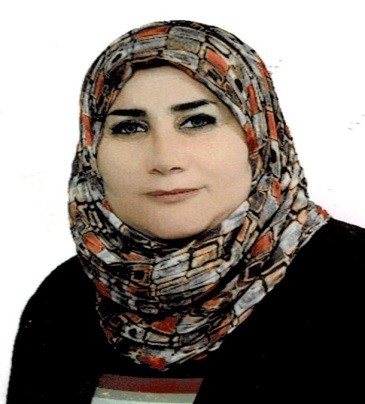 المواد الدراسية التي قام بتدريسها في الدراسات ((الأولية / العليا ))الدراسات الأولية الدراسات الأولية الدراسات العليا الدراسات العليا 1احصاء حيوي   2احصاء عام   3   حقوق عدد الأشراف على طلبة الدراسات العليادبلوم عاليماجستيردكتوراهعدد الأشراف على طلبة الدراسات العليا                        /                   /           /عدد البحوث المنشورةمحليعربيعالميعدد البحوث المنشورة2         1 المؤلفات والكتب وبراءات الاختراعالمؤلفات والكتب وبراءات الاختراعالمؤلفات والكتب وبراءات الاختراعالمشاركة في المؤتمراتالمؤتمر العلمي الدولي الأول للتخطيط الحضري والإقليمي في العراق لما بعد الحداثة .2018 . بغداد المشاركة في المؤتمراتالمؤتمر الدولي الأول لتكنولوجيا المعلومات الهندسية والعلوم الصرفة –الكوفة . 2018المشاركة في المؤتمرات